Clases de palabrasSustantivos, adjetivos y verbosClasificación semántica y morfológicaLos sustantivos¿Recuerdan qué son los sustantivos? ¿Cómo se clasifican?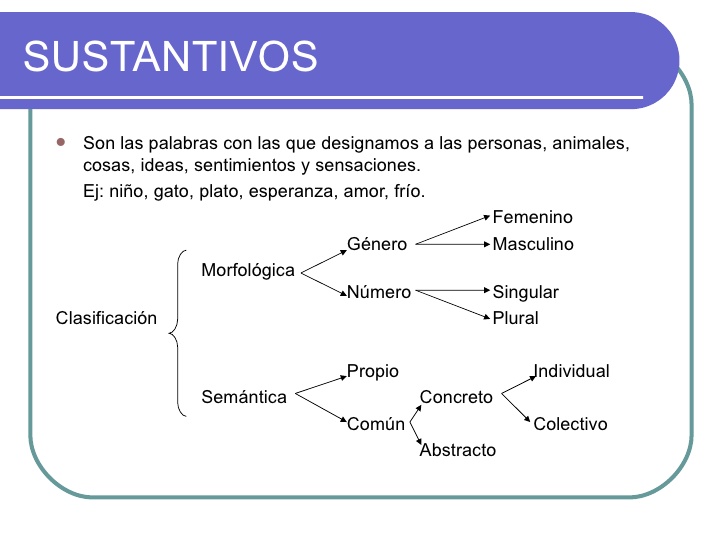 Completa con ejemplos:sustantivo propio: Malenasustantivo común, concreto, individual, femenino, singular: mesasustantivo común, concreto, individual, masculino, plural:_________sustantivo común, concreto, colectivo, femenino, singular: _________sustantivo común, concreto, colectivo, femenino, plural: _________sustantivo común, concreto, colectivo, masculino, singular: _________sustantivo común, concreto, colectivo, masculino, plural: _________sustantivo común, abstracto, masculino, singular: _________sustantivo común, abstracto, masculino, plural: _________sustantivo común, abstracto, femenino, singular: _________sustantivo común, abstracto, femenino, plural: _________Los adjetivos¿Qué son los adjetivos? ¿Cómo se clasifican?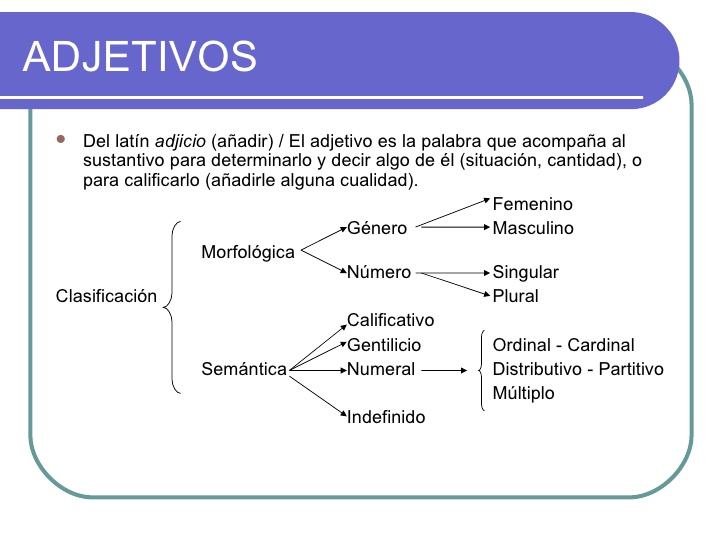 ¿Qué clase de adjetivo acompaña a cada sustantivo? Clasifíquenlos semánticamente:bastante azúcar:dos frutas:primer encuentro:dulce melodía:chicos cordobeses:doble porción:medio limón:cada adjetivo: